                                                 به نام خدا پیام شورای عالیهمکاران گرانقدراعضای محترم کانونوظیفه خود می دانم که از طرف خود و سایر اعضای محترم شورای عالی، از همکاری ها و همراهی های شما بزرگواران در مسیر اجرای برنامه های کانون در سال    1400 طی سال نخست دوره ششم شورای عالی ، صمیمانه سپاسگزاری کنم.بنا ندارم جزئیات اقدام های صورت گرفته در شورای عالی کانون را در این یادداشت کوتاه برشمارم که قطعا در گزارش مستقل مصوبات و اقدام های کلان شورای عالی مطالعه خواهید فرمود اما به بهانه عرض شادباش نوروزی و وظیفه گزارش عملکرد به صاحبان اصلی کانون ( اعضای محترم)، به برخی از آنها اشاره می کنم. چقدر خوشوقتیم که یکی از مهمترین نیازهای کانون طی بیش از 7  سال گذشته تحقق یافت و با بازتشکیل هیأت محترم عالی نظارت کانون، یکی از ارکان این نهاد موجودیت دوباره یافت تا کانون را در مسیر نیل به اهداف تعیین شده آن مساعدت کند. با معرفی نماینده محترم وزارت امور اقتصادی و دارایی، تنها عضو معرفی نشده هیأت مزبور نماینده بانک مرکزی جمهوری اسلامی است که امید می رود در ماههای آغازین امسال معرفی و بدین ترتیب وظیفه نظارت و هدایتگری خود را عهده دار شود. اینک امید فراوان داریم که هیأت محترم در جهت انجام بسیاری از برنامه های مورد نظر نمایندگان منتخب شما در ادوار گذشته شورای عالی، از جمله اصلاحات اساسنامه با هدف تسهیل پیشبرد امور و کمک به ارتقاء جایگاه کانون به تراز واقعی خود و همراه تر کردن نظام بانکی با کانون که خدمات تخصصی خود را در شرایط ویژه اقتصادی کشور، برابر قانون، بیش از همه بازارهای سرمایه در اختیار نظام بانکی قرار می دهد، کاری درخور انتظار چندین ساله مشاوران اعتباری و سرمایه گذاری صورت دهد.البته در مسیر این توفیق بزرگ، نمی باید کوشش های بی دریغ انجام گرفته توسط شورای عالی دوره پنجم را نادیده گرفت. موضوع حساس و تعیین کننده تعامل با بانکها ، از نخستین روزهای تشکیل شورای عالی ششم با جدیت دنبال شد که قطعا نتایج ملموس نشست های مشترک مسئولان کانون با مدیران عالی بانک ها ( بانک های صنعت و معدن، ملی، صادرات، کشاورزی  و ...) را اعضای کانون در آینده نزدیک مشاهده خواهند کرد.همچنین امید است امر بسیار مهم آموزش و بازآموزی تخصصی که مورد درخواست مکرر اعضای محترم در نشست های هم اندیشی بوده، و خوشبختانه در دوره پنجم، مبانی مطالعاتی و اجرایی آن به سرانجام رسیده بود در سال پیش رو با ایجاد مدیریت مستقل آموزشی و با برنامه های منظم و روزآمد پیگیری شود و از این طریق مأموریت حساس و اثرگذار کانون در ارتقاء سطح دانش تخصصی مشاوران عضو کانون به مرحله اجرا درآید.آیین نامه های دستورالعمل تعیین حق الزحمه نظارت و صدور مجوز موردی در این دوره تصویب و اعلام شد و بازنگری آیین نامه خدمات امکان سنجی که به کرات از طرف اعضای کانون درخواست شده بود نیز با تشکیل کارگروه تخصصی آغاز گردید و پس از صرف دهها نفرساعت کار و بحث، به زودی جهت آگاهی اعضای محترم منتشر و اجرایی خواهد شد. در این دوره همچنین آیین نامه انضباطی متناسب نیازمندی های روز مورد بازنگری و تصویب قرار گرفت.همچنین، طرح باشگاه مدیران کانون که با هدف برگزاری برنامه های هم افزایی و بهره مندی کامل از خرد جمعی و توانایی ها، ظرفیت ها و شبکه‌سازی و برقراری ارتباطات حرفه‌ای مؤثر بین اعضای محترم ایجاد می شود، در بخش روابط عمومی کانون تهیه شده بود بررسی و تصویب شد و امید می رود در سال آینده با آغاز فعالیت های باشگاه، ضریب مشارکت عمومی و ظرفیت استفاده از خرد جمعی به صورت قابل توجهی افزایش یابد. همانند سال های پیشین، در این دوره نیز برگزاری جلسات هم اندیشی { آنلاین} وجهه همت دبیرکل محترم و اعضای شورای عالی قرار گرفت و این جلسات به صورت منظم روزهای شنبه هرهفته برگزارشد تا اعضای شهرستانی با طرح مسائل و مشکلات و ارائه پیشنهادها، کانون را در مسیر توفیقات هرچه بیشتر همراهی و مدد نمایند. و سرانجام اینکه، با توجه به اهمیت نیروی انسانی کارشناسی به عنوان یکی از مهمترین سرمایه های کانون، احکام مسئولان هر بخش صادر و چارت سازمانی مصوب متناسب با مقدورات نهاد به مورد اجرا گذارده شد.مجددا ضمن عرض تهنیت بهار نو، برای همه اعضای کانون آرزوی تندرستی و توفیق خدمت روزافزون دارم.                                                                                                                               شورای عالی 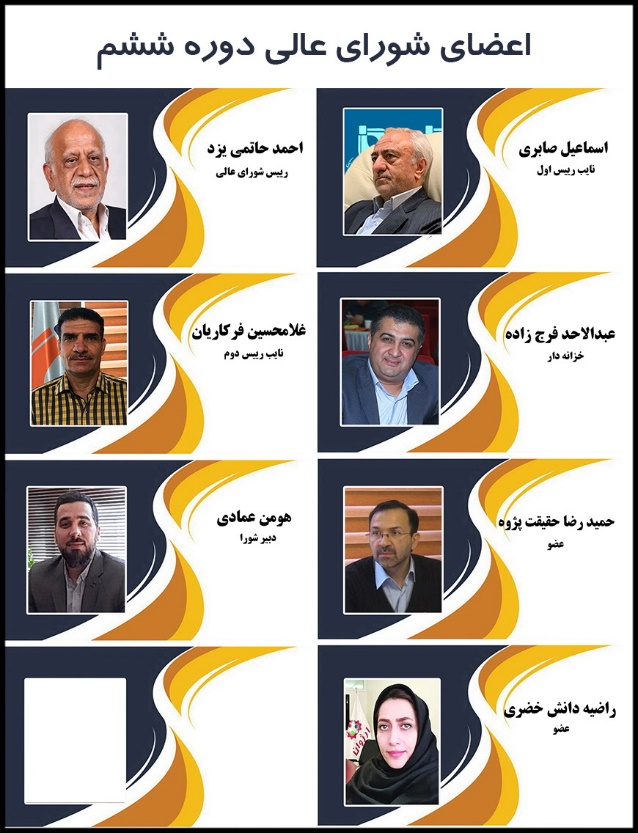 